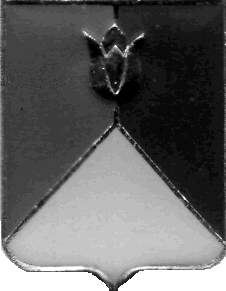 РОССИЙСКАЯ ФЕДЕРАЦИЯАДМИНИСТРАЦИЯ КУНАШАКСКОГО МУНИЦИПАЛЬНОГО РАЙОНАЧЕЛЯБИНСКОЙ ОБЛАСТИРАСПОРЯЖЕНИЕот 23.03.2020 г.  № 160-рО проведении внеплановой проверкиВ соответствии с частью 3 статьи 269.2 Бюджетного Кодекса Российской Федерации,  Порядком осуществления полномочий органом внутреннего финансового контроля по внутреннему муниципальному финансовому контролю в сфере бюджетных правоотношений, утвержденным постановлением Администрации Кунашакского муниципального района от 30.05.2016 г. № 579, служебной запиской исходящий от 23.03.2020 года №101:1. Провести внеплановую проверку в части обоснованности расчетов приобретения горюче-смазочных материалов в МУП «КунашакСпецТранс»  Кунашакского муниципального района, адрес: 456730, Челябинская область, Кунашакский район, с. Кунашак, ул. Николаева, 20.2. Назначить рабочую комиссию в составе:3. Настоящая проверка проводится с целью предупреждения и выявления нарушения законодательства Российской Федерации, Челябинской области, нормативно – правовых актов Кунашакского муниципального района.4. Проверяемый период с 2020 года.5. Дата начала проведения проверки – 26 марта 2020 г., дата окончания проведения проверки – 17 апреля 2020 г.6. Срок, в течение которого составляется акт по результатам проведения проверки – не позднее 17 апреля 2020 г.7.  Форма контрольного мероприятия - выездная проверка.Исполняющий обязанности главы района				Р.Г. ВакиловСОГЛАСОВАНО:Заместитель Главы района 					         Р.Ф. Аюповапо финансовым вопросамИсполняющий обязанности заместителя  Главы муниципального                                    Ю.М. Низамова района по земле и имуществу Начальник Правового управленияадминистрации Кунашакского муниципального района					         В.Р.  ХусаиновПОДГОТОВИЛ:РуководительКонтрольного управленияАдминистрации районаСаитхужина И.Р.8 (35148) 2-82-72Саитхужина И. Р.-Руководитель Контрольного управления администрации Кунашакского муниципального районаСухарева С.Б.-Заместитель начальника управления экономикиХабибуллина Ф.Р.-Юрисконсульт управления имущественных и земельных отношений        Юсупова Г.Н.-Бухгалтер финансового управленияРассылка:Отдел делопроизводства-1Контрольное управление-1Правовое управление-1Отдел Информационной технологии-1Итого:-4